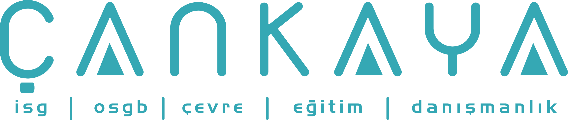 İŞBAŞI İSG KONUŞMALARI(TOOLBOX TALKS) No:  113                      			        Sayfa No: 1/2                                                                                                   TEMİZLİK (TOPARLAMA)-1Uygun temizlik eksikliği işletmelerde, şantiyelerde veya çalışma alanlarında değişmez bir problemdir. Kazaları önlemede, çalışanların moralinde, mekanın, zamanın, malzemenin ve emeğin etkin kullanımında kesin bir etkisi vardır. Yapılan işin verimliliğini daha fazla yansıtır. İyi temizliği elde etmek ve korumak çoğu kez üretimi geliştirir.PROBLEMLER:				ÇÖZÜMLER:-Yangın önleme				-Daha iyi depolama sağlanması-Yetersiz temizlik				-Yeterli atık tesislerinin sağlanması-Hurda birikmesi				-Planlı malzeme akışı-Yönetimin ilgisinin eksikliği		-Temizlik kampanyası-Tıkalı koridorlar ve geçiş yolları	          	-Malzemelerin yeniden işlenmesini azaltmak-Yağlı veya ıslak zeminler			-Malzemelerin kırılmasını azaltmak-Dağınık işyerleri				-Dökülmeleri azaltmak-Geçici tamirat işleri				-Daha iyi ekipman bakım programı-Uygunsuz malzeme depolanması		-Boru sistemleri için bakım programı-Kusurlu bakım				-Rutin bireysel temizlik						-Temizlik gözden geçirmesi ve denetleme						-Daha iyi iş planlaması						-Verimli zamanlama düzenlemesi						-İşçiler için planlanmış lavabo ve tuvaletİŞBAŞI İSG KONUŞMALARI(TOOLBOX TALKS)No:  113                                                                                                                       		      Sayfa No: 2/2                                                                                                   HOUSEKEEPING-1Lack of proper housekeeping is a constant problem throughout plants, job sites or work areas. It has a definite effect on accident prevention, worker morale, and the effective use of space, time material and effort. If further reflects the efficiency of work being done. Steps taken to achieve and maintain good housekeeping often improve production.THE PROBLEMS:				SOLUTIONS:.... Fire prevention				.... Provide better storage.... Inadequate cleaning			....Provide adequate waste facilities.... Scrap accumulation			.... Planned flow of material.... Lack of management concern		.... Clean-up campaign.... Congested aisles or passageway		.... Reduce materials re-handling.... Oily or wet floors				.... Reduce equipment breakage.... Cluttered work areas			.... Reduce spillage.... Temporary repair operations		.... Better equipment maintenance program		.... Improper material storage			.... Maintenance program for piping.... Faulty maintenance			.... Routine Individual clean-up						.... Clean-up review and inspection									.... Better job planning						.... Efficient scheduling arrangement						.... Designed worker convenience